Додаток 1. Ілюстрації  для розрізанняКарта удільних князівств.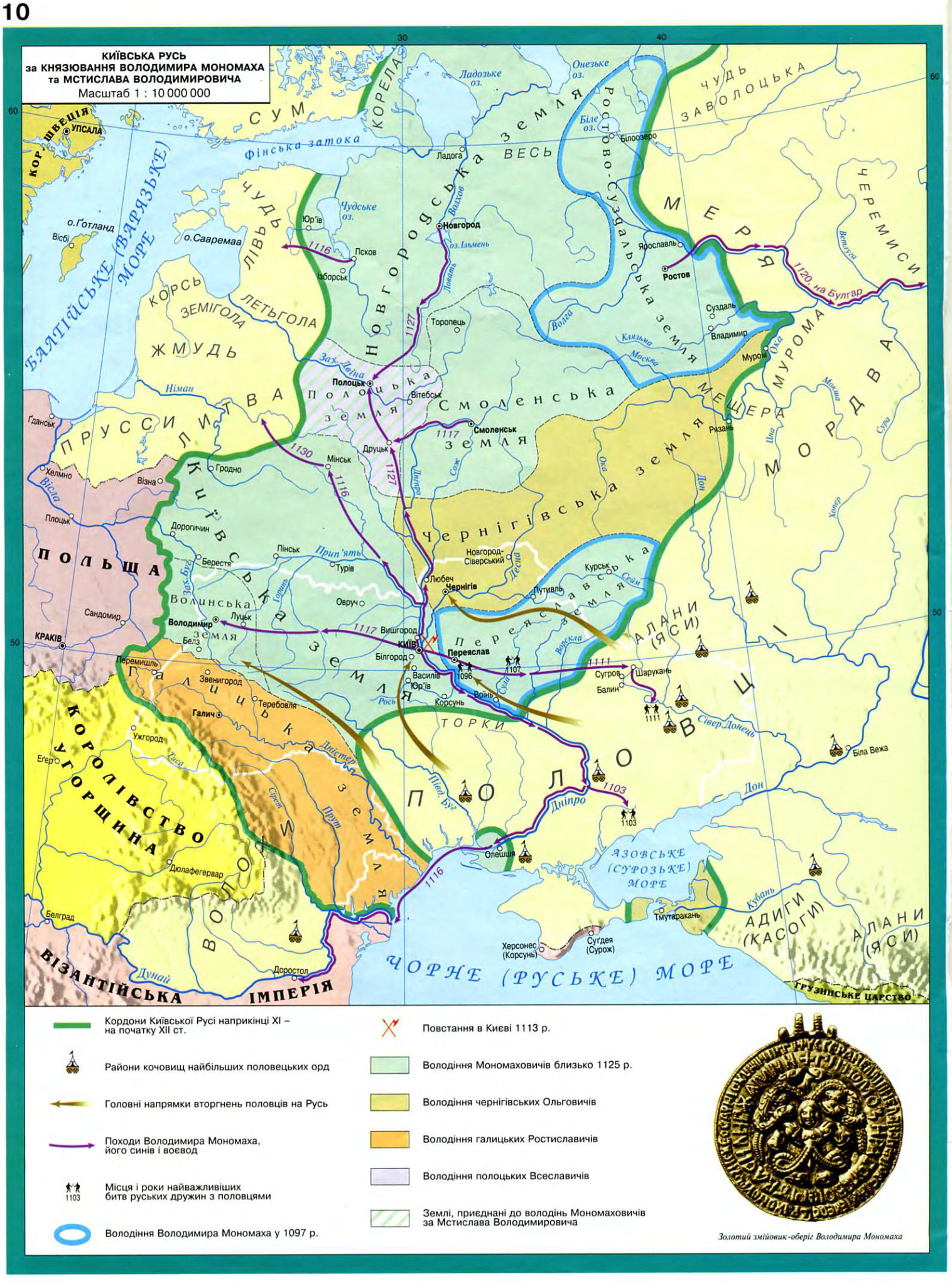 Сім’я Ярослава мудрого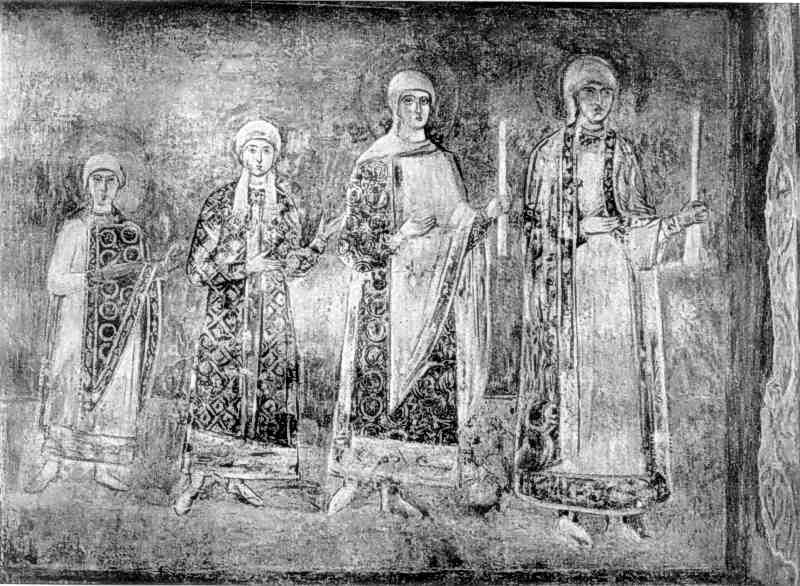 Князівський з’їзд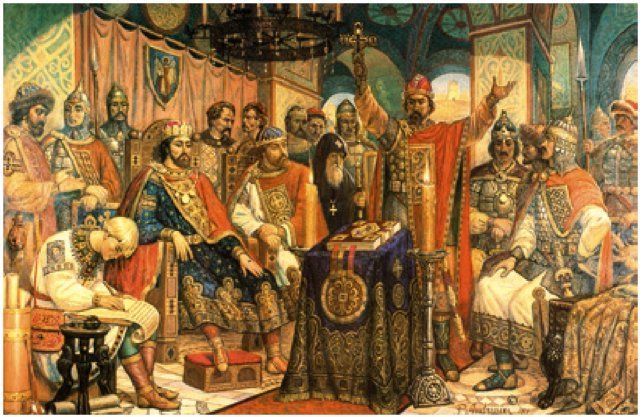 Ярослав Мудрий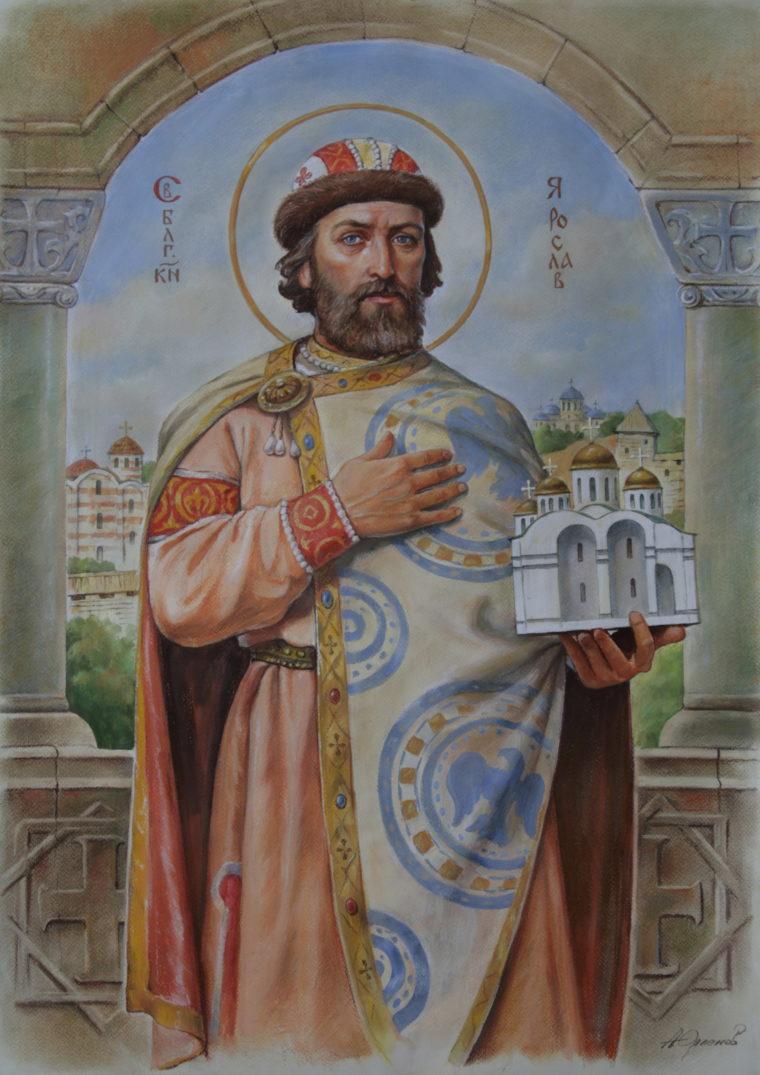 Додаток2. Картки для прикріплення на зворотній бік пазлів.Активний, дружній, намагаєшся всім допомогти. Задає питання.Уникаєш дотиків інших людей і не дозволяєш іншим себе торкатися.Безцеремонний, намагаєшся вихопити пазли у інших з рук, щоб роздивитися їх самому.Не дозволяєш ні кому дивитися на свій пазл. Тільки відповідаєш на питання.Намагаєшся всіляко уникати участі у вправі. В завданні береш активну участь. Але мовчиш, не розмовляєш, спілкуєшся тільки жестами.